20.04.2020Ознакомление с фольклором.Чтение сказки в стихах «Мойдодыр» К. ЧуковскогоЗадачи: Учить детей эмоционально воспринимать поэтические произведение, осознавать тему, содержание.Оборудование: красочные иллюстрации к сказке.Ход занятия: Педагог, обращаясь к малышам, проговаривает потешку, сопровождая слова движениями: - Ручки мыли? Мыли. (дети имитируют мытье рук, ушей и т. д)А ушки мыли? Мыли.А щечки мыли? Мыли.Все помыли, ничего не забыли. А теперь мы чистые, зайчики пушистые.- Раз вы умылись, тогда подружитесь с Мойдодыром. Знаете, кто такой?! Сейчас узнаем. Садитесь удобно и слушайте сказку Корнея Чуковского «Мойдодыр». Чтение сказки. (Приложение 1).Содержание по сказке.- Как называется эта сказка? О ком рассказывается в сказке? (о мальчике – грязнуле и Мойдодыре.) Расскажите. Что случилось с мальчиком. Почему? Каким он был? Как о нем говорил Мойдодыр?- Кто заставил грязнулю умываться? (крокодил)- Как он сказал? («Уходи – ка ты домой, - говорит, - Да лицо свое умой, - говорит…»). Давайте повторим слова Мойдодыра: «Надо, надо умываться…»Педагог: - Вам какой мальчик больше нравится: каким он был вначале или каким стал потом?Сначала он был…, а потом стал…,Все от него…, а когда умылся…,Грязнулю никто…, а чистым все…,Грязь – это…, а чистота….Педагог: - Наши детки всегда будут чистыми и не будут грязнулями.Приложение 1 Одеяло
     Убежало,
Улетела простыня,
     И подушка,
     Как лягушка,
Ускакала от меня.

Я за свечку,
Свечка - в печку!
Я за книжку,
Та - бежать
И вприпрыжку
Под кровать!

Я хочу напиться чаю,
К самовару подбегаю,
Но пузатый от меня
Убежал, как от огня.

Боже, боже,
Что случилось?
Отчего же
Всё кругом
Завертелось,
Закружилось
И помчалось колесом?Утюги
     за
       сапогами,
Сапоги
     за
       пирогами,
Пироги
     за
      утюгами,
Кочерга
     за
      кушаком -
Всё вертится,
И кружится,
И несётся кувырком.

Вдруг из маминой из спальни,
Кривоногий и хромой,
Выбегает умывальник
И качает головой:

"Ах ты, гадкий, ах ты, грязный,
     Неумытый поросёнок!
Ты чернее трубочиста,
     Полюбуйся на себя:
У тебя на шее вакса,
     У тебя под носом клякса,
У тебя такие руки,
     Что сбежали даже брюки,
Даже брюки, даже брюки
Убежали от тебя.

Рано утром на рассвете
     Умываются мышата,
И котята, и утята,
     И жучки, и паучки.

Ты один не умывался
     И грязнулею остался,
И сбежали от грязнули
     И чулки и башмаки.

Я - Великий Умывальник,
Знаменитый Мойдодыр,
Умывальников Начальник
И мочалок Командир!

Если топну я ногою,
Позову моих солдат,
В эту комнату толпою
Умывальники влетят,
И залают, и завоют,
И ногами застучат,
И тебе головомойку,
Неумытому, дадут -
Прямо в Мойку,
Прямо в Мойку
С головою окунут!"

Он ударил в медный таз
И вскричал: "Кара-барас!"

И сейчас же щетки, щетки
Затрещали, как трещотки,
И давай меня тереть,
Приговаривать:

"Моем, моем трубочиста
Чисто, чисто, чисто, чисто!
Будет, будет трубочист
Чист, чист, чист, чист!"

Тут и мыло подскочило
И вцепилось в волоса,
И юлило, и мылило,
И кусало, как оса.

А от бешеной мочалки
Я помчался, как от палки,
А она за мной, за мной
По Садовой, по Сенной.

Я к Таврическому саду,
Перепрыгнул чрез ограду,
А она за мною мчится
И кусает, как волчица.

Вдруг навстречу мой хороший,
Мой любимый Крокодил.
Он с Тотошей и Кокошей
По аллее проходил

И мочалку, словно галку,
Словно галку, проглотил.

А потом как зарычит
     На меня,
Как ногами застучит
     На меня:
"Уходи-ка ты домой,
     Говорит,
Да лицо своё умой,
     Говорит,
А не то как налечу,
     Говорит,
Растопчу и проглочу!"
     Говорит.

Как пустился я по улице
                    бежать,
Прибежал я к умывальнику
                    опять.

     Мылом, мылом
     Мылом, мылом
Умывался без конца,
     Смыл и ваксу
     И чернила
С неумытого лица.

И сейчас же брюки, брюки
Так и прыгнули мне в руки.

А за ними пирожок:
"Ну-ка, съешь меня, дружок!"

А за ним и бутерброд:
Подскочил - и прямо в рот!

Вот и книжка воротилась,
Воротилася тетрадь,
И грамматика пустилась
С арифметикой плясать.

Тут Великий Умывальник,
Знаменитый Мойдодыр,
Умывальников Начальник
И мочалок Командир,
Подбежал ко мне, танцуя,
И, целуя, говорил:

"Вот теперь тебя люблю я,
Вот теперь тебя хвалю я!
Наконец-то ты, грязнуля,
Мойдодыру угодил!"

Надо, надо умываться
По утрам и вечерам,

     А нечистым
     Трубочистам -
     Стыд и срам!
     Стыд и срам!

Да здравствует мыло душистое,
     И полотенце пушистое,
     И зубной порошок,
     И густой гребешок!

Давайте же мыться, плескаться,
Купаться, нырять, кувыркаться
В ушате, в корыте, в лохани,
В реке, в ручейке, в океане, -

     И в ванне, и в бане,
     Всегда и везде -
     Вечная слава воде!21.04.2020Познавательно – исследовательская деятельность.Задачи: формирование у детей культурно – гигиенических навыков.Убедить маленьких детей мыть руки — это непростая задача, для решения которой требуются усилия. Невзирая на то, что все родители учат своих детей основам гигиены , не всегда дети могут понимать, почему так важно сохранять себя в чистоте.
⠀К счастью, есть очень простой способ научить детей тому, почему мыло имеет такое решающее значение для защиты от вируса  Многие родители и учителя наверняка помнят то, что они делали в школе: эксперимент с поверхностным натяжением воды.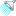 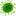 Ход Занятия:
⠀Эксперимент проводится довольно простым способом: для этого необходимо наполнить миску водой, после чего равномерно насыпать в посудину перец. В отдельную миску поместите немного жидкого мыла, затем поместите кончик пальца в ёмкость с мылом и, как только он им покроется, вставьте палец в миску с водой и перцем. Сразу же после этого вы заметите, что перец резко сместится ближе к краям посудины. Это происходит потому, что мыло разрушает поверхностное натяжение воды, именно по этой причине оно так хорошо очищает.
⠀Детям мы говорим, что мыло помогает разрушить вирус. Иными словами  «Вирус убегает». А вместе с ним все микробы и бактерии с рук, лица и всего тела.
⠀И хотя эксперимент не демонстрирует того, как мыло разрушает вирус, он стал хорошей своеобразной метафорой, которая помогает детям понять, как можно себя защитить, прибегнув к очень простому способу.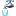 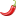 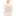 https://vk.com/video-187112082_456239018?t=1s Рефлексия: Что надо чтобы помыть руки? (Вода, мыло).Почему необходимо мыть руки?22.04.2020Изобразительная деятельностьАппликация с элементами рисования «Ручеек и кораблик»Задачи: 1. Учить детей составлять из готовых форм (трапеций и треугольников разного размера) и рисовать ручеек по представлению.Формировать умение свободно размещать детали, аккуратно приклеивать.Оборудование: лист бумаги светло – голубого цвета для фона, бумажные формы – трапеции, треугольники двух размеров (парус и флажка), клей. Краски, кисточки, баночка для воды.Ход занятия:Педагог читает стихотворение В. Шипуновой «Ручеек».Вот веселый ручеек.Он не узок, не широк.Он не мелок, не глубок.Наш прозрачный ручеек,Птички - невеличкиВ ручейке купаются,А на дне травинкиПляшут - извиваются.Ручеек бежит, звенит,К маме - речке он спешит.Маме он несет подарок -Белый маленький кораблик.Педагог предлагает детям нарисовать ручейки. Дети берут кисточку и сначала изображают струйки ручейка в воздухе (вместе с педагогом), а затем на листах бумаги светло – голубого цвета. Затем педагог читает стихотворение В. Шипуновой «Бумажный кораблик»:Ручеек бежит, поет,По ручью корабль плывет –Кораблик мой бумажный!На нем расселись важноЧетыре пассажира:Один комар – задира,Две бабочки – подружкиИ толстая лягушка.Вот какой отважныйКораблик мой бумажный.Педагог составляет на магнитной доске изображение кораблика из геометрических фигур (корпус из трапеции, парус из большого треугольника, флажок – из маленького).  Пальчиковая гимнастика: По реке плывёт кораблик, он плывёт из далека.(из ладошки левой руки сделать лодочку и раскачивать её)На кораблике четыреОчень храбрых моряка.(четыре пальца правой руки поставить на ладошку левой и раскачивать)У них ушки – на макушке,(руки к голове)У них длинные хвосты(руки прямые, движения всей руки)И страшны им только кошки,Только кошки да коты.(имитация движения «котёнок царапается»)    Самостоятельная деятельность детей.23.04.2020Коммуникативная деятельностьКонспект занятия по развитию речи составление рассказа по картине«Кошка с котятами».Задачи: Учить отвечать на вопросы воспитателя, описывать предмет; составлять с помощью педагога небольшой рассказ по картине.Оборудование: картина «Кошка с котятами». Ход занятия: Острые ушки, на лапках – подушки. Усы, как щетинки, дугою спинка. Днем спит, на солнышке лежит. Ночью бродит, на охоту ходит. Молоко пьет, песенки поет. Тихо в комнату войдёт, замурлычет, запоет. (кошка) - Молодцы ребята.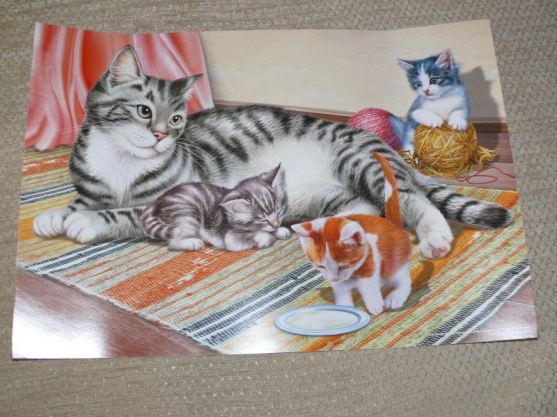 Педагог: (предлагает детям рассмотреть картину, задает вопросы). Кто нарисован на этой картине? (Кошка и котята).Педагог: - Кошка какая? (большая, пушистая, ласковая, красивая)Котята какие? (маленькие, пушистые, смешные)Что делает кошка? (лежит отдыхает)Какое имя можно дать кошке? (Мурка)Что делает этот котенок? (играет с клубочками)Какое имя можно ему дать? (Васька)Что делает этот котенок? (лакает молоко)Какое имя дадим ему? (Пушок)Что делает третий котенок? (лежит около мамы, отдыхает вместе с ней)Давайте ему придумаем имя? (Соня)Как можно назвать всех, кто изображен на картине? (Кошачья семья)Где же папа-кот? Давайте придумаем, где бы он мог быть (Ушел на охоту, спрятался в другой комнате)А теперь подумайте, кто бы мог принести корзину с клубочками котятам? (Хозяйка, мама, бабушка)Физкультминутка «Котята».Родились, у нас котята – их по счету ровно пять. (показывают 5 пальцев). Мы решили, мы гадали: как же нам котят назвать. (покачивают сцепленными руками) наконец мы их назвали: Ритмично хлопают в ладоши. Раз, два, три, четыре, пять. Загибают по одному пальцу на руках.А сейчас мы с вами будем учиться составлять рассказы по сюжетной картине.«На картине изображена (кошка с котятами). Кошка большая… (пушистая, красивая). Рядом с ней… (три котенка). Они… (маленькие, смешные). Одного котенка зовут (Васька). Он (играет с клубочками). Другого котенка зовут… (Пушок, он лакает молоко). Третьего котенка зовут… (Соней). Сон уже наелась и … (легла рядом с мамой). Папа-кот ушел… (на охоту). Корзину с клубками принесла… (хозяйка). Мне понравилась картина, потому что котята получились… (смешные)».Рефлексия: О ком составляли рассказ?Конструирование. Оригами «Кошка».24.04.2020Задачи:Учить изготавливать простые поделки из бумаги на основе нового способа конструирования- упражнять детей в сгибании, приглаживании сгибов.Оборудование: бумажный квадрат 15*15 (цвет на выбор), черный карандаш или фломастер.Ход занятия:Педагог: - Сегодня, ребята мы будем конструировать кошку из бумаги в технике оригами. Это традиционное японское искусство складывания различных фигур из бумаги. Сначала показываем с объяснением. Пальчиковая гимнастика «Кошка»
Раз, два, три, четыре!
(скользящие удары ладонями друг о друга)
В нашем доме кошки жили
(поочередно выдвигают вперед то одну руку, то другую)
Кошки с мячиком играли,
(соединяют пальцы рук)
Кошки молоко лакали,
(подносят ладошки «блюдца» к лицу и языком имитируют лакание)
Кошки коготки точили,
(легко царапают колени)
Мышек сереньких ловили.
(хлопок ладошками).Самостоятельная работа с детьми.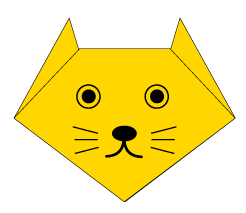 Рефлексия: Кого мы сегодня сделали?Какую технику мы использовали?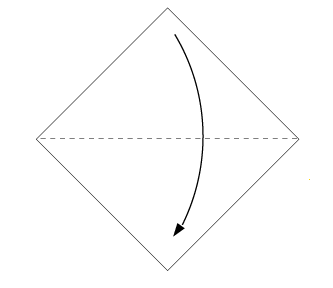 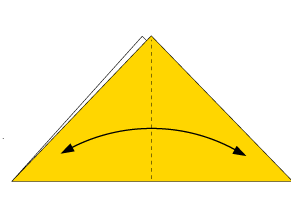 1. Складываем лист бумаги пополам2. Полученный треугольник складываем пополам еще раз2. Полученный треугольник складываем пополам еще раз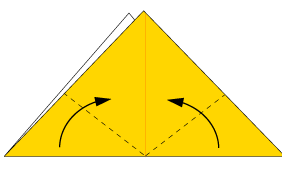 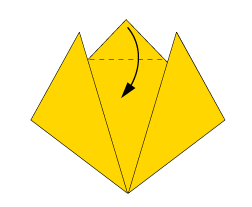 3. Сгибаем уголки4. Придаем форму мордочки, убирая лишний уголок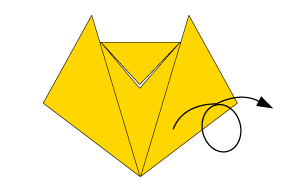 5. Переворачиваем наше изделие6. Рисуем котику глазки, носик и усики. 